DEPONIJA VRHNIKANARAVOSLOVNI DANUVODV četrtek 5. Marca 2009 smo se osmi razredi odpravili na obisk in ogled deponije Vrhnika. Pod vodstvom smo si ogledali prostore kjer zbirajo različne odpadke. Pokazali so nam tudi sortirnico embalaže. Tam različne embalaže med seboj ločijo, enake pa stisnejo in jih tako pripravijo za recikliranje. Zelo dobro skrbijo tudi za biološke odpadke, saj iz njih pridobijo kakovostno prst, ki jo nato prodajajo. Na tem mestu zbirajo tudi vse ostale odpadke, za katere znajo pravilno poskrbeti (strupeni, nevarni odpadki, tehnični aparati…).     Po končanem ogledu centra za ravnanje z odpadki nas je sprejel gospod Jernej Fefer. Za nas je pripravil zelo zanimivo predavanje. Postavil nas je na realna tla in nam dal vedeti kako močno smo že uničili naš planet. Seveda nam je povedal tudi nekaj rešitev kako lahko pomagamo in kaj lahko kot posamezniki naredimo.Menim, da bi moral vsak slišati takšno predavanje, saj bi tako večina začela vsaj z ločevanjem odpadkov, kar je prvi korak k bolj čisti Zemlji. LOČEVANJE ODPADKOV   Odpadke ločujemo na komunalne, posebne in nevarne odpadke. Različne odpadke odlagamo v različne zabojnike. Razlikujemo jih po barvah. Zabojniki za papir so modre barve, za embalažo rumene, za steklo zelene in za biološke odpadke rjave barve. V zabojnik za papir sodijo:• embalaža iz papirja in kartona• časopisi• revije• katalogi • reklamni letaki • pisarniški material• zvezki• knjigeV zabojnik za embalažo sodijo:• plastenke• pločevinke in konzerve • plastične folije• kartonska embalaža za tekočine• stiropor                                                                                                                            • pokrovčki• ostala embalaža iz umetnih masV zabojnik za steklo sodijo:• steklenice• kozarci • embalaža iz stekla V zabojnik za biološke odpadke spadajo:• ostanki hrane                 • trava, listje, rože• papirnati robčki• plevel                       Poleg the odpadkov ločujemo tudi nevarne odpadke.   Med nevarne odpadke spadajo:• zdravila• baterije• akomulatorji• čistilaRECIKLIRANJE   Recikliranje je predelava že uporabljenih, odpadnih snovi v proizvodnem procesu z namenom zmanjšanja trošenja potencialno uporabnih snovi, zmanjšanja porabe svežih surovin in porabe energije ter preprečevanja onesnaženja zraka, vode in zemlje. To je mogoče doseči z zmanjšanjem potrebe po običajnih metodah odlaganja odpadkov, recikliranje pa, v primerjavi s konvencionalno proizvodnjo, zmanjšuje tudi izpuste toplogrednih plinov. Recikliranje je ključen sestavni del sodobnega upravljanja z odpadki.   Snovi, ki jih je mogoče reciklirati, so steklo, papir, kovine, tkanine, elektronika (mobilni telefoni, računalniki) in plastika. Čeprav je kompostiranje biološko razgradljivih odpadkov – kot je na primer hrana – podobno recikliranju,  običajno ne spada v to kategorijo. Snovi, namenjene recikliranju, običajno pripeljejo v zbirni center, kjer jih sortirajo, očistijo in predelajo v material za nove izdelke.Zabojniki:                                            Mednarodni znak za recikliranje: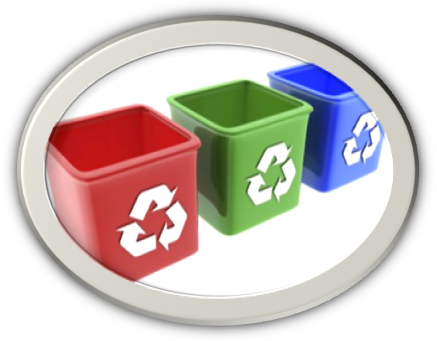 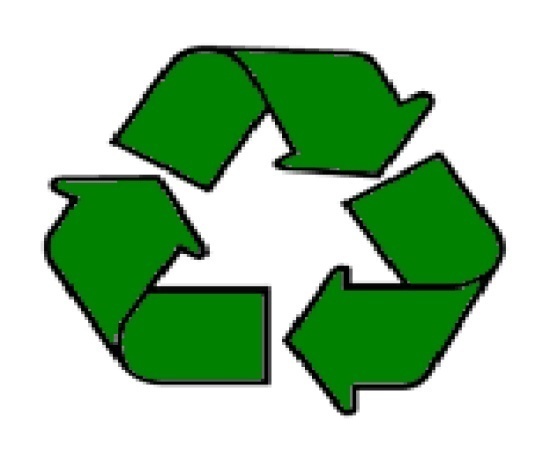 TOPLOGREDNI PLINI   Toplogredni plini ali plini tople grede so plini, ki povzročajo učinek tople grede v Zemljinem ozračju. Nekateri tudi uničujejo ozonski plašč in s tem povzročajo ozonsko luknjo, vendar pojava nista neposredno povezana.Najpogostejši toplogredni plin je ogljikov dioksid, ki predstavlja kar 80% človekovih izpustov. Poleg ogljikovega dioksida podnebje ogroža tudi metan, ki nastaja na živalskih farmah, smetiščih, pri izgorevanju fosilnih goriv, predelavi odplak in v živilski industriji. Obstaja tudi mnogo drugih toplogrednih plinov, ki se jih izpušča v manjših količinah, in so pogosto rakotvorni.Skupna lastnost vseh toplogrednih plinov je, da Sončevemu kratkovalovnemu sevanju večinoma dopuščajo vstop v ozračje, vendar vpijejo del izhajajočega dolgovalovnega sevanja in tako segrejejo zrak. Zmerna količina toplogrednih plinov v ozračju je dobrodejna, saj bi bila brez njih temperatura na površju le okoli -18 ˚C, namesto sedanjih 15 ˚C povprečne temperature. Toda, če se v    ozračje izpušča preveč omenjenih plinov se povprečna temperatura planeta postopoma viša in pojavljajo se podnebne spremembe.SEZNAM NAJPOGOSTEJŠIH TOPLOGREDNIH PLINOV:- CO2 (ogljikov dioksid)- H2O(g) (vodna para)- CH4 (metan)- SF6 (žveplov heksaflurid)ONESNAŽENJE   Onesnaženje ali kontaminacija je prisotnost nezaželene snovi ali delcev v drugi snovi. Največkrat govorimo o treh vrstah kontaminacije: biološki, kemijski in radioaktivni. Proces, s katerim nastaja onesnaženje, se imenuje onesnaževanje ali s tujko kontaminiranje. Biološko onesnaženje   Biološka kontaminacija pomeni vdor tujih mikroorganizmov med kontrolirano populacijo, onesnaženje sterilnih prostorov oziroma instrumentov v medicini, vnos mikroorganizmov v takoimenovane čiste prostore v proizvodnji farmacevtskih preparatov (tudi kontaminacija seva v biosintezah), redkeje se termin uporablja v prehrambeni industriji (skisanje vina ali mleka).Kemijsko onesnaženje   Kemijsko onesnaževanje nastaja pri sodobnem načinu kmetovanja, pri izpustih industrijskih odpadkov v okolje, pri vseh oblikah prometa, na odlagališčih odpadkov in v potrošništvu z razno strupeno embalažo ter grafiko.Radioaktivno onesnaženje   Radioaktivna kontaminacija je na srečo sorazmerno redek pojav, pomeni pa onesnaženje z radioaktivnimi delci. Najbolj znano radioaktivno onesnaženje je bila černobilska nesreča, ko je ob eksploziji dela jedrske elektrarne v ozračje ušlo več ton radioaktivnega prahu.                                                                                                                              MOJE MNENJE   Jaz menim, da bi vsak človek moral slišati predavanje kot smo ga mi, ker ko nam je predavatelj povedal kako močno smo že uničili naš planet se je vsem spremenil pogled na svet.KAZALO:1................. Uvod, ločevanje odpadkov2................. Ločevanje odpadkov, recikliranje3................. Recikliranje, toplogredni plini4................. Toplogredni plini, onesnaževanje5................. Moje mnenjeVIRIwww.wikipedia.siwww.kpv.siwww.komunala-kranj.siwww.razgledi.net